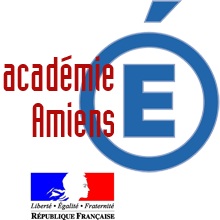 BEP Métiers de la relation aux clients et aux usagersEP1 : Épreuve professionnelle liée au contact avec le client et /ou l’usagerGrille d’évaluation en CCF ou en forme ponctuelle – Coefficient 4BEP Métiers de la relation aux clients et aux usagersEP1 : Épreuve professionnelle liée au contact avec le client et /ou l’usagerGrille d’évaluation en CCF ou en forme ponctuelle – Coefficient 4BEP Métiers de la relation aux clients et aux usagersEP1 : Épreuve professionnelle liée au contact avec le client et /ou l’usagerGrille d’évaluation en CCF ou en forme ponctuelle – Coefficient 4BEP Métiers de la relation aux clients et aux usagersEP1 : Épreuve professionnelle liée au contact avec le client et /ou l’usagerGrille d’évaluation en CCF ou en forme ponctuelle – Coefficient 4BEP Métiers de la relation aux clients et aux usagersEP1 : Épreuve professionnelle liée au contact avec le client et /ou l’usagerGrille d’évaluation en CCF ou en forme ponctuelle – Coefficient 4BEP Métiers de la relation aux clients et aux usagersEP1 : Épreuve professionnelle liée au contact avec le client et /ou l’usagerGrille d’évaluation en CCF ou en forme ponctuelle – Coefficient 4BEP Métiers de la relation aux clients et aux usagersEP1 : Épreuve professionnelle liée au contact avec le client et /ou l’usagerGrille d’évaluation en CCF ou en forme ponctuelle – Coefficient 4BEP Métiers de la relation aux clients et aux usagersEP1 : Épreuve professionnelle liée au contact avec le client et /ou l’usagerGrille d’évaluation en CCF ou en forme ponctuelle – Coefficient 4BEP Métiers de la relation aux clients et aux usagersEP1 : Épreuve professionnelle liée au contact avec le client et /ou l’usagerGrille d’évaluation en CCF ou en forme ponctuelle – Coefficient 4BEP Métiers de la relation aux clients et aux usagersEP1 : Épreuve professionnelle liée au contact avec le client et /ou l’usagerGrille d’évaluation en CCF ou en forme ponctuelle – Coefficient 4SESSION :SESSION :SESSION :SESSION :SESSION :SESSION :SESSION :CANDIDAT (nom et prénom)CANDIDAT (nom et prénom)CANDIDAT (nom et prénom)Date du contact téléphonique : ..…  /  …..  /  20….Date du contact par écrit :         ..…  /  …..  /  20….              Date du contact téléphonique : ..…  /  …..  /  20….Date du contact par écrit :         ..…  /  …..  /  20….              Date du contact téléphonique : ..…  /  …..  /  20….Date du contact par écrit :         ..…  /  …..  /  20….              Date du contact téléphonique : ..…  /  …..  /  20….Date du contact par écrit :         ..…  /  …..  /  20….              Date du contact téléphonique : ..…  /  …..  /  20….Date du contact par écrit :         ..…  /  …..  /  20….              Date du contact téléphonique : ..…  /  …..  /  20….Date du contact par écrit :         ..…  /  …..  /  20….              Date du contact téléphonique : ..…  /  …..  /  20….Date du contact par écrit :         ..…  /  …..  /  20….              Date du contact téléphonique : ..…  /  …..  /  20….Date du contact par écrit :         ..…  /  …..  /  20….              Date du contact téléphonique : ..…  /  …..  /  20….Date du contact par écrit :         ..…  /  …..  /  20….              Date du contact téléphonique : ..…  /  …..  /  20….Date du contact par écrit :         ..…  /  …..  /  20….              1ère partie : CONTACT TÉLÉPHONIQUE1ère partie : CONTACT TÉLÉPHONIQUE1ère partie : CONTACT TÉLÉPHONIQUE1ère partie : CONTACT TÉLÉPHONIQUE1ère partie : CONTACT TÉLÉPHONIQUETITIISTSTSNotationNotationAptitude à rechercher et sélectionner les informations nécessaires dans le cadre du contexte professionnel présentéQualité de la fiche d’appel, pertinence des informations indiquéesAptitude à rechercher et sélectionner les informations nécessaires dans le cadre du contexte professionnel présentéQualité de la fiche d’appel, pertinence des informations indiquéesAptitude à rechercher et sélectionner les informations nécessaires dans le cadre du contexte professionnel présentéQualité de la fiche d’appel, pertinence des informations indiquéesAptitude à rechercher et sélectionner les informations nécessaires dans le cadre du contexte professionnel présentéQualité de la fiche d’appel, pertinence des informations indiquéesAptitude à rechercher et sélectionner les informations nécessaires dans le cadre du contexte professionnel présentéQualité de la fiche d’appel, pertinence des informations indiquéesQualité de la communication téléphoniqueQualité de l’échange téléphonique : obtenir le bon interlocuteur, saluer, se présenter, présenter l’entreprise, identifier la fonction et le nom de l’interlocuteur concerné, formuler le message ou la consigne, conclure et prendre congé (et éventuellement suite à donner) Qualité de la communication téléphoniqueQualité de l’échange téléphonique : obtenir le bon interlocuteur, saluer, se présenter, présenter l’entreprise, identifier la fonction et le nom de l’interlocuteur concerné, formuler le message ou la consigne, conclure et prendre congé (et éventuellement suite à donner) Qualité de la communication téléphoniqueQualité de l’échange téléphonique : obtenir le bon interlocuteur, saluer, se présenter, présenter l’entreprise, identifier la fonction et le nom de l’interlocuteur concerné, formuler le message ou la consigne, conclure et prendre congé (et éventuellement suite à donner) Qualité de la communication téléphoniqueQualité de l’échange téléphonique : obtenir le bon interlocuteur, saluer, se présenter, présenter l’entreprise, identifier la fonction et le nom de l’interlocuteur concerné, formuler le message ou la consigne, conclure et prendre congé (et éventuellement suite à donner) Qualité de la communication téléphoniqueQualité de l’échange téléphonique : obtenir le bon interlocuteur, saluer, se présenter, présenter l’entreprise, identifier la fonction et le nom de l’interlocuteur concerné, formuler le message ou la consigne, conclure et prendre congé (et éventuellement suite à donner) Capacité d’écoute et de dialogue, pertinence des réponsesUtilisation d’un langage adapté : clarté, rigueur, précision, articulation, débit, pause, intonation, vocabulaire professionnelCapacité d’écoute et de dialogue, pertinence des réponsesUtilisation d’un langage adapté : clarté, rigueur, précision, articulation, débit, pause, intonation, vocabulaire professionnelCapacité d’écoute et de dialogue, pertinence des réponsesUtilisation d’un langage adapté : clarté, rigueur, précision, articulation, débit, pause, intonation, vocabulaire professionnelCapacité d’écoute et de dialogue, pertinence des réponsesUtilisation d’un langage adapté : clarté, rigueur, précision, articulation, débit, pause, intonation, vocabulaire professionnelCapacité d’écoute et de dialogue, pertinence des réponsesUtilisation d’un langage adapté : clarté, rigueur, précision, articulation, débit, pause, intonation, vocabulaire professionnelProfessionnalisme du comportementDisponibilité et convivialitéAdaptation des langage et paralangageProfessionnalisme du comportementDisponibilité et convivialitéAdaptation des langage et paralangageProfessionnalisme du comportementDisponibilité et convivialitéAdaptation des langage et paralangageProfessionnalisme du comportementDisponibilité et convivialitéAdaptation des langage et paralangageProfessionnalisme du comportementDisponibilité et convivialitéAdaptation des langage et paralangageAptitude à rendre compte de ses travauxRelevé des conclusions et transmissionMise à jour des donnéesAptitude à rendre compte de ses travauxRelevé des conclusions et transmissionMise à jour des donnéesAptitude à rendre compte de ses travauxRelevé des conclusions et transmissionMise à jour des donnéesAptitude à rendre compte de ses travauxRelevé des conclusions et transmissionMise à jour des donnéesAptitude à rendre compte de ses travauxRelevé des conclusions et transmissionMise à jour des donnéesJustification de la démarche professionnelleJustification de la démarche professionnelleJustification de la démarche professionnelleJustification de la démarche professionnelleJustification de la démarche professionnelleTOTAL 1TOTAL 1TOTAL 1TOTAL 1TOTAL 1….… / 40….… / 402ème partie : CONTACT PAR ÉCRIT2ème partie : CONTACT PAR ÉCRIT2ème partie : CONTACT PAR ÉCRIT2ème partie : CONTACT PAR ÉCRIT2ème partie : CONTACT PAR ÉCRITTITIISTSTSNotationNotationRéalisation du contact par écritRéalisation du contact par écritRéalisation du contact par écritRéalisation du contact par écritRéalisation du contact par écritAptitude à rechercher et sélectionner les informations nécessaires dans le cadre du contexte professionnel présentéPertinence et exactitude des éléments du message (destinataire, objet, informations)Aptitude à rechercher et sélectionner les informations nécessaires dans le cadre du contexte professionnel présentéPertinence et exactitude des éléments du message (destinataire, objet, informations)Aptitude à rechercher et sélectionner les informations nécessaires dans le cadre du contexte professionnel présentéPertinence et exactitude des éléments du message (destinataire, objet, informations)Aptitude à rechercher et sélectionner les informations nécessaires dans le cadre du contexte professionnel présentéPertinence et exactitude des éléments du message (destinataire, objet, informations)Aptitude à rechercher et sélectionner les informations nécessaires dans le cadre du contexte professionnel présentéPertinence et exactitude des éléments du message (destinataire, objet, informations)Qualité et pertinence des travaux écritsQualité de la présentationRespect des règles de syntaxe et d’orthographeUtilisation d’un vocabulaire professionnelContenus conformes à la situation professionnelle donnéeQualité et pertinence des travaux écritsQualité de la présentationRespect des règles de syntaxe et d’orthographeUtilisation d’un vocabulaire professionnelContenus conformes à la situation professionnelle donnéeQualité et pertinence des travaux écritsQualité de la présentationRespect des règles de syntaxe et d’orthographeUtilisation d’un vocabulaire professionnelContenus conformes à la situation professionnelle donnéeQualité et pertinence des travaux écritsQualité de la présentationRespect des règles de syntaxe et d’orthographeUtilisation d’un vocabulaire professionnelContenus conformes à la situation professionnelle donnéeQualité et pertinence des travaux écritsQualité de la présentationRespect des règles de syntaxe et d’orthographeUtilisation d’un vocabulaire professionnelContenus conformes à la situation professionnelle donnée Maîtrise des fonctionnalités des logiciels et pertinence du choix des outilsRègles de présentation en fonction de l’outil choisi et du destinataireExploitation d’un carnet d’adresses Maîtrise des fonctionnalités des logiciels et pertinence du choix des outilsRègles de présentation en fonction de l’outil choisi et du destinataireExploitation d’un carnet d’adresses Maîtrise des fonctionnalités des logiciels et pertinence du choix des outilsRègles de présentation en fonction de l’outil choisi et du destinataireExploitation d’un carnet d’adresses Maîtrise des fonctionnalités des logiciels et pertinence du choix des outilsRègles de présentation en fonction de l’outil choisi et du destinataireExploitation d’un carnet d’adresses Maîtrise des fonctionnalités des logiciels et pertinence du choix des outilsRègles de présentation en fonction de l’outil choisi et du destinataireExploitation d’un carnet d’adressesAptitude à rendre compte de ses travauxAptitude à rendre compte de ses travauxAptitude à rendre compte de ses travauxAptitude à rendre compte de ses travauxAptitude à rendre compte de ses travauxJustification de la démarche professionnelleJustification de la démarche professionnelleJustification de la démarche professionnelleJustification de la démarche professionnelleJustification de la démarche professionnelleTOTAL 2TOTAL 2TOTAL 2TOTAL 2TOTAL 2….… / 40….… / 40TOTAL PARTIE 1 + PARTIE 2TOTAL PARTIE 1 + PARTIE 2TOTAL PARTIE 1 + PARTIE 2TOTAL PARTIE 1 + PARTIE 2TOTAL PARTIE 1 + PARTIE 2TOTAL PARTIE 1 + PARTIE 2TOTAL PARTIE 1 + PARTIE 2TOTAL PARTIE 1 + PARTIE 2TOTAL PARTIE 1 + PARTIE 2……….  / 80……….  / 80……….  / 80Appréciation globale du candidat :Appréciation globale du candidat :Appréciation globale du candidat :Appréciation globale du candidat :Appréciation globale du candidat :Appréciation globale du candidat :Appréciation globale du candidat :Appréciation globale du candidat :Appréciation globale du candidat :Appréciation globale du candidat :Appréciation globale du candidat :Appréciation globale du candidat :Appréciation globale du candidat :Membres de la commission d’interrogation :--Membres de la commission d’interrogation :--Membres de la commission d’interrogation :--Membres de la commission d’interrogation :--SignaturesSignaturesSignaturesSignaturesSignaturesSignaturesSignaturesSignaturesSignatures